目  录1.	测试环境	32.	还原点使用场景描述	32.1.	恢复出厂设置	32.2.	批量产品设置	33.	操作步骤	33.1.	写保护设置（bwf）	33.1.1.	开启写保护	33.1.2.	关闭写保护	43.2.	恢复出厂设置	43.3.	创建一个还原点	63.4.	恢复系统到某个还原点	73.5.	使用恢复引导环境恢复系统到某个还原点	83.6.	删除还原点	11测试环境文章测试功能所用测试环境：控制器版本：FreeBSD：12.1-RELEASE-p10TC/BSD：12.1.20200928093446,1TwinCAT：3.1.4024.10测试电脑版本：Windows：win10 64位。TwinCAT：3.1.4024.10还原点使用场景描述恢复出厂设置TC/BSD自带一个出厂设置还原点，当系统出现问题时，比如意外更改了系统基础配置，导致系统运行出现问题。这时可使用这个出厂设置还原点进行系统还原，以解决问题。参照第3.2章。批量产品设置产品经过测试及开发阶段，进入批量化生产后，不再需要更改系统内的设置。这时可创建一个还原点（参照第3.3章），以便系统出现意外错误时在本机上进行系统恢复。当然，可以进行写保护设置以防止使用过程中将错误配置写入系统（参见第3.1章）。还可使用TC/BSD安装U盘创建一个备份系统，可将此系统恢复至另外相同型号的控制器中。操作步骤写保护设置（bwf）TC/BSD有一个写过滤器，保护某些数据集不受写访问。写过滤器的优点是用户可以确保系统处于预先配置的状态。重新启动后，系统会自动重置到最初定义的状态。以下目录不受写过滤器保护：/tmp				//临时文件存储/usr/home			//用户目录/usr/ports			//存放 FreeBSD 的 Ports Collection/usr/src			//存放 BSD 或者本地源码文件/var/audit			//对事件进行安全审计的文件记录目录/var/crash			//系统崩溃后碎片文件/var/log			//日志文件/var/mail			//存放用户mailbox(一种邮件存放格式)文件/var/tmp			//临时文件;应用程序应该在这里写入大文件，而不是在/tmp中写入。开启写保护使用Putty或网页连接控制器。输入用户名及密码登录控制台。控制器默认用户名及密码如下：Login: AdministratorPassword: 1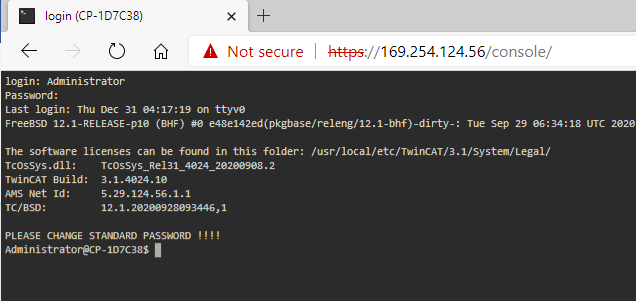 输入doas service bwf enable 命令开启写保护服务。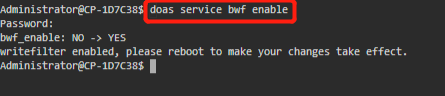 重启控制器后生效。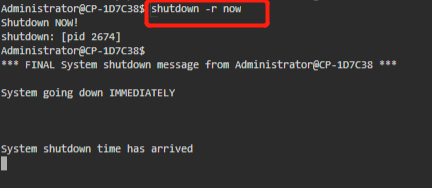 关闭写保护如果在后续调试中需要关闭写保护，在命令行中输入doas service bwf disable命令关闭写保护服务。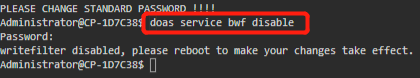 恢复出厂设置TC/BSD自带一个出厂设置还原点，可以在任何时间将系统恢复至出厂设置。使用Putty或网页连接控制器。输入用户名及密码登录控制台。控制器默认用户名及密码如下：Login: AdministratorPassword: 1在命令行中输入doas restorepoint rollback factoryreset命令。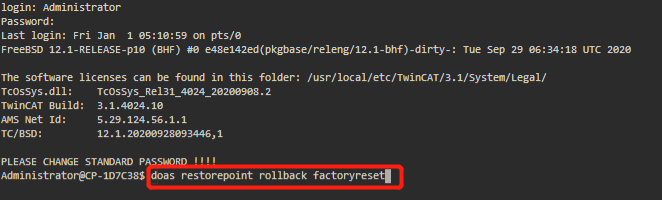 将会显示将要恢复到出厂设置的快照，输入[y]，进行恢复出厂设置。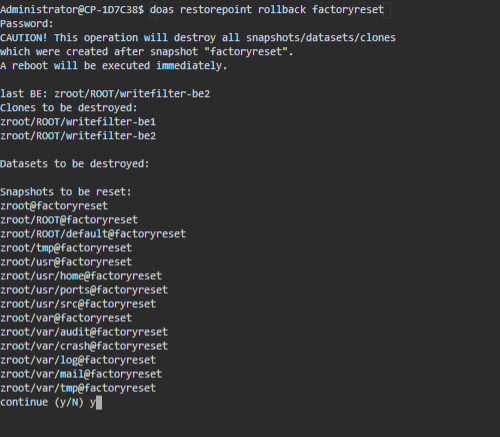 系统将自动重启，重启后系统就会恢复到出厂设置。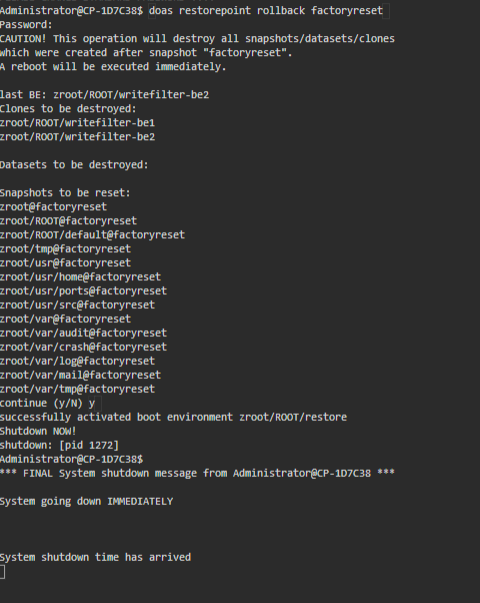 创建一个还原点如果要对系统进行重大更改、安装第三方程序或运行测试，请创建还原点。以防造成重大的系统错误时，可以方便的解决。使用Putty或网页连接控制器。输入用户名及密码登录控制台。控制器默认用户名及密码如下：Login: AdministratorPassword: 1需要注意的是，创建还原点会消耗系统内存，请使用zpool list命令查看内存状况，并删除不必要的还原点，参照第4.6章。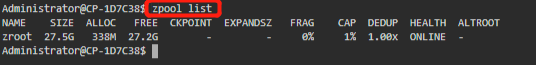 在确定磁盘剩余空间足够的前提下，在命令行中输入doas restorepoint create开始创建还原点，系统会使用默认名称（创建时间）创建一个还原点。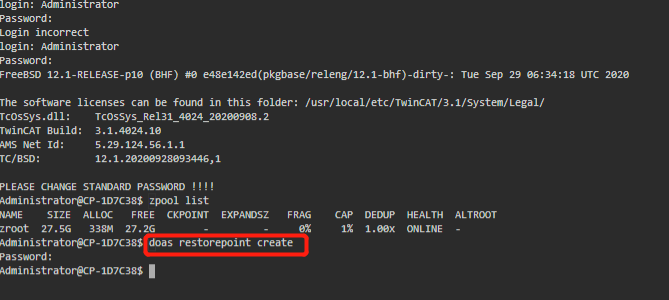 在命令行中输入restorepoint status查看创建的还原点的状态和所有已经创建的还原点。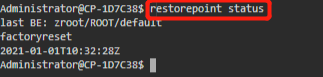 当然也可以使用doas restorepoint create <you-restorepoint-name>命令去自己定义还原点名称。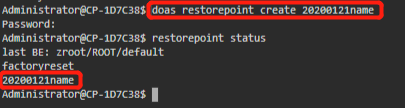 恢复系统到某个还原点当恢复到某一个还原点时，某个还原点之后创建的数据和还原点都会被删除。使用Putty或网页连接控制器。输入用户名及密码登录控制台。控制器默认用户名及密码如下：Login: AdministratorPassword: 1在命令行中输入restorepoint status查看所有已经创建的还原点。在命令行中输入doas restorepoint rollback <restorepoint-name>命令恢复到某个还原点。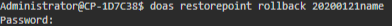 将会显示将要恢复到出厂设置的快照，输入[y]，进行还原点恢复。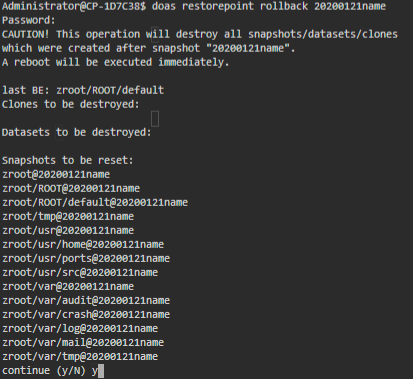 系统将自动重启，重启后系统就会恢复到还原点。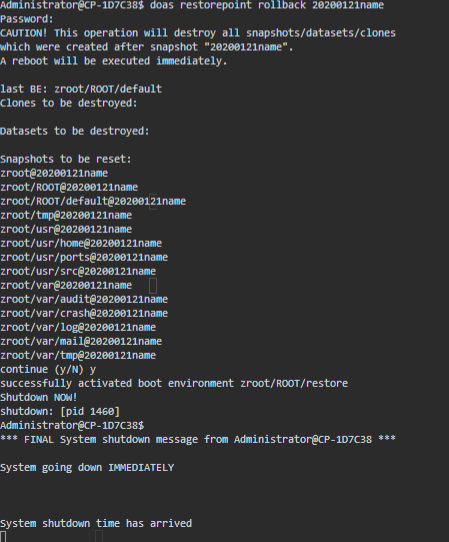 使用恢复引导环境恢复系统到某个还原点当TC/BSD不再引导并且控制台无法访问时，您可以从恢复引导环境中恢复一个还原点。为此，在启动过程中启动Boot菜单，以便切换到还原点启动环境。此方式只适用于显示屏调试，网页调试将会失效。启动控制器。在出现下面界面时，立即长按空格键，暂停到启动菜单中。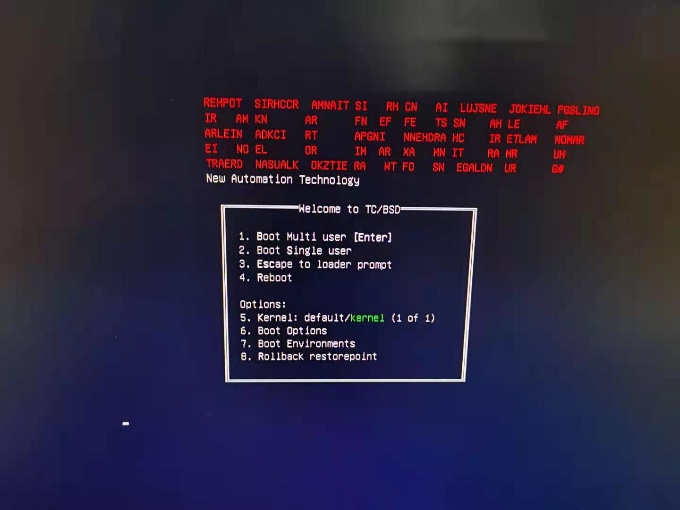 选择Boot Environments选项。如例子中使用键盘输入[7]。将会弹出以下界面。注意观察此时默认情况下2选项Active：zfs:zroot/ROOT/defaule(1 of 2)。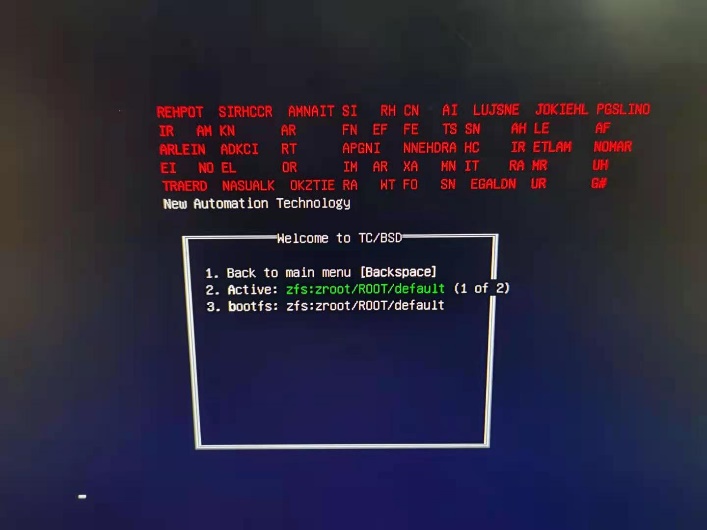 使用上箭头键[↑]将2选项更改为Active：zfs:zroot/ROOT/restore (2 of 2)。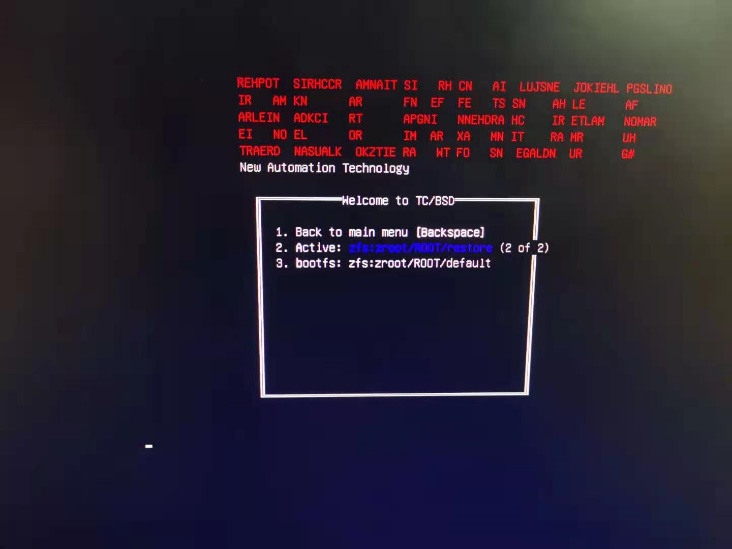 输入[1]返回主菜单。使用[Enter]键启动Boot程序。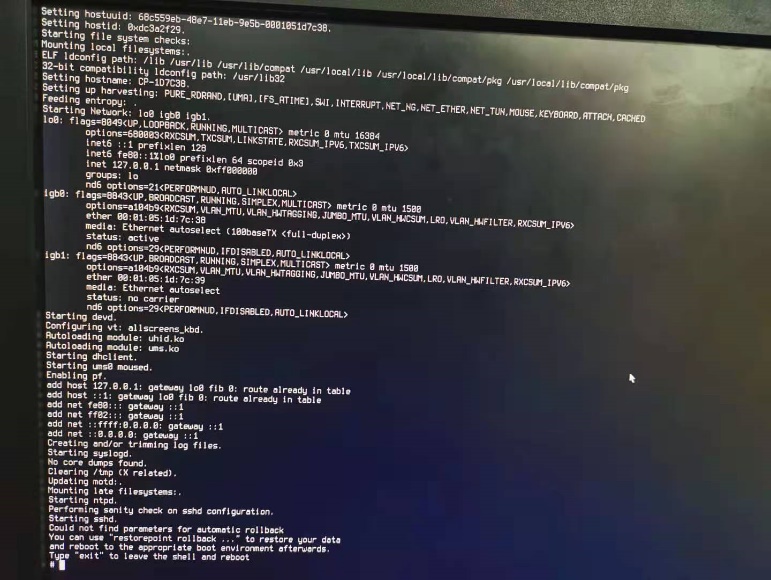 此时使用键盘输入restorepoint status查看所有已经创建的还原点；使用doas restorepoint rollback <restorepoint-name>命令恢复到某个还原点或输入；或使用doas restorepoint rollback factoryreset恢复到出厂设置。参考第4.2章和第4.4章。注：当进行到上一步“使用[Enter]键启动Boot程序”时，可使用网页或Putty连接控制器进行操作。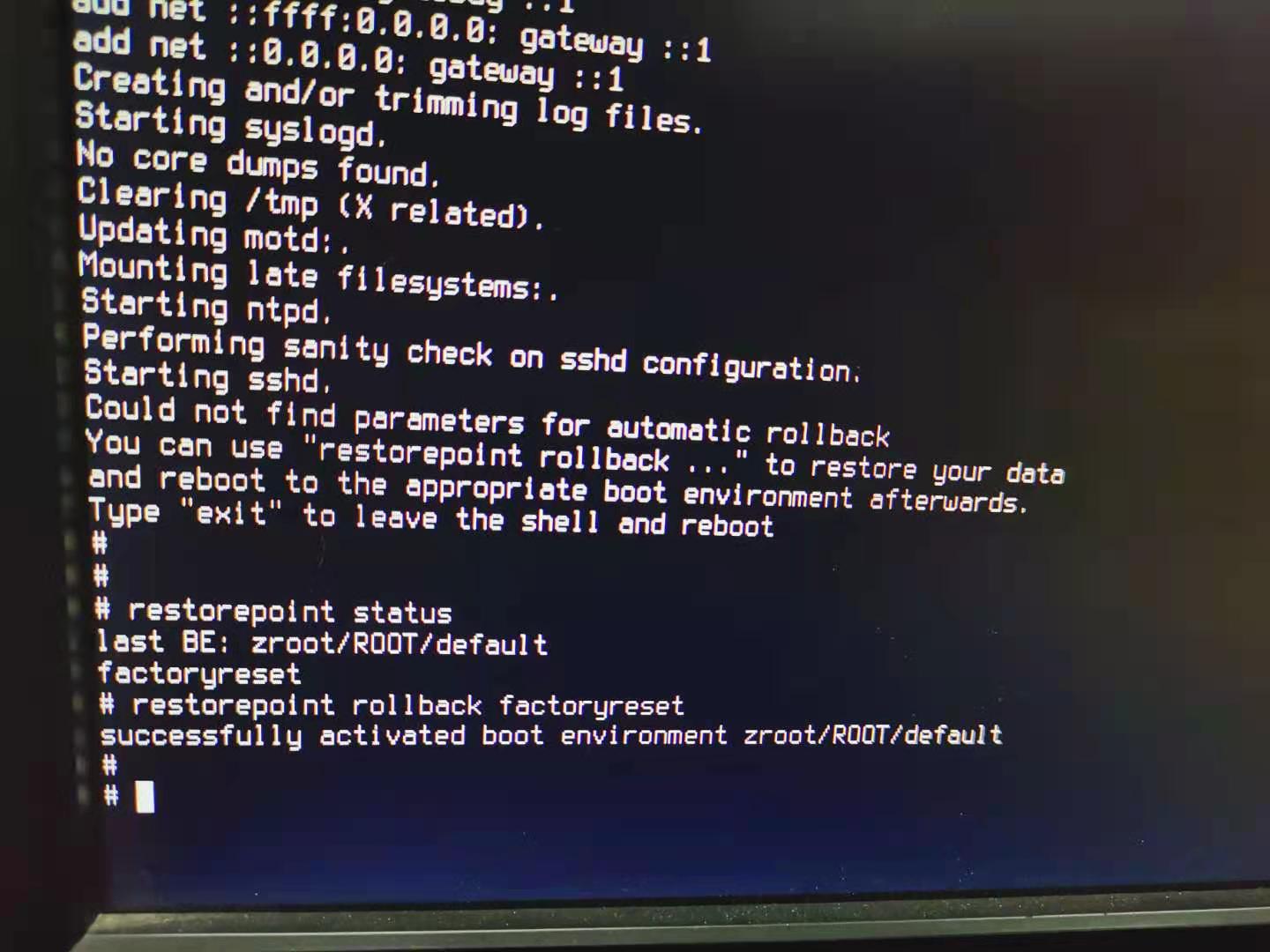 输入shutdown -r now将控制器重启。重启后控制器将恢复到出厂设置或选择的还原点。删除还原点需要注意的是，创建还原点会消耗系统内存，请使用zpool list命令查看内存状况，如果内存不足或某些还原点不需要时，这是需要删除这些还原点。使用Putty或网页连接控制器。输入用户名及密码登录控制台。控制器默认用户名及密码如下：Login: AdministratorPassword: 1在命令行中输入restorepoint status查看所有已经创建的还原点。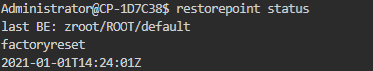 在命令行中输入doas restorepoint destroy <restorepoint-name>命令删除还原点。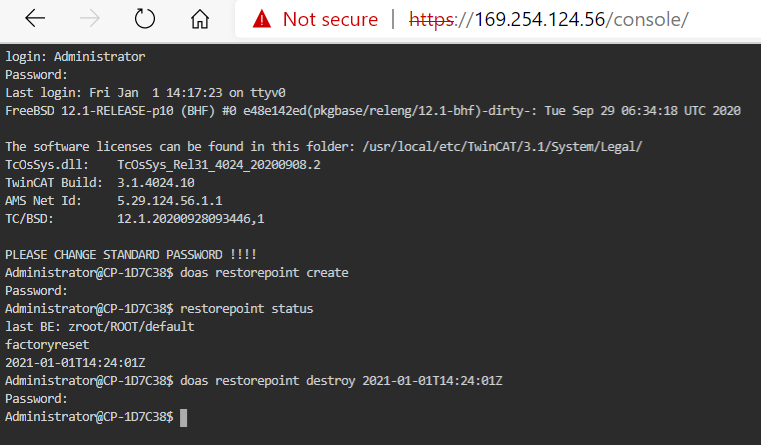 在命令行中输入restorepoint status查看所有已经创建的还原点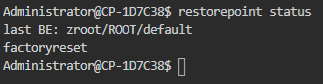 此时要删除的还原点已被删除。上海（ 中国区总部）中国上海市静安区汶水路 299 弄 9号（市北智汇园）电话: 021-66312666		传真: 021-66315696		邮编：200072北京分公司北京市西城区新街口北大街 3 号新街高和大厦 407 室电话: 010-82200036		传真: 010-82200039		邮编：100035广州分公司广州市天河区珠江新城珠江东路16号高德置地G2603室电话: 020-38010300/1/2 	传真: 020-38010303		邮编：510623成都分公司成都市锦江区东御街18号 百扬大厦2305 房电话: 028-86202581 		传真: 028-86202582		邮编：610016作者：杨志伟职务：技术工程师邮箱：zw.yang@beckhoff.com.cn日期：2021-02-19摘  要：为了在数据丢失或存储介质损坏的情况下在很短的时间内恢复TC / BSD系统，最大程度地减少停机时间。可以使用TC/BSD的安装U盘实现系统的备份和还原，出于安全考虑，这些备份还原文件需要客户自己做好备份文件的管理，此方式适用于将备份的系统恢复至本机或另外相同型号的控制器中。除此，对于在本机上进行的备份及还原，倍福还提供还原点设置，这些还原点储存在当前系统内，使用一个命令即可还原系统，以方便日后还原需要。需要注意的是，还原点不能替代完整备份，也不能防止数据丢失，定期备份是另一种保护措施，使您可以保护自己免受由于存储介质有缺陷而造成的数据丢失。关键字：TC/BSD，系统还原点摘  要：为了在数据丢失或存储介质损坏的情况下在很短的时间内恢复TC / BSD系统，最大程度地减少停机时间。可以使用TC/BSD的安装U盘实现系统的备份和还原，出于安全考虑，这些备份还原文件需要客户自己做好备份文件的管理，此方式适用于将备份的系统恢复至本机或另外相同型号的控制器中。除此，对于在本机上进行的备份及还原，倍福还提供还原点设置，这些还原点储存在当前系统内，使用一个命令即可还原系统，以方便日后还原需要。需要注意的是，还原点不能替代完整备份，也不能防止数据丢失，定期备份是另一种保护措施，使您可以保护自己免受由于存储介质有缺陷而造成的数据丢失。关键字：TC/BSD，系统还原点附  件：附  件：免责声明：我们已对本文档描述的内容做测试。但是差错在所难免，无法保证绝对正确并完全满足您的使用需求。本文档的内容可能随时更新，如有改动，恕不事先通知，也欢迎您提出改进建议。免责声明：我们已对本文档描述的内容做测试。但是差错在所难免，无法保证绝对正确并完全满足您的使用需求。本文档的内容可能随时更新，如有改动，恕不事先通知，也欢迎您提出改进建议。参考信息：参考信息：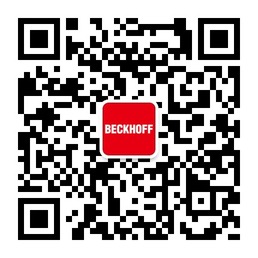 请用微信扫描二维码通过公众号与技术支持交流请用微信扫描二维码通过公众号与技术支持交流倍福中文官网：https://www.beckhoff.com.cn/请用微信扫描二维码通过公众号与技术支持交流倍福虚拟学院：https://tr.beckhoff.com.cn/请用微信扫描二维码通过公众号与技术支持交流招贤纳士：job@beckhoff.com.cn技术支持：support@beckhoff.com.cn产品维修：service@beckhoff.com.cn方案咨询：sales@beckhoff.com.cn